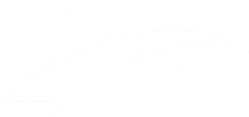 Consejo de AdministraciónEl Consejo de Administración de la Sociedad está integrado por:D. José Mª Aierdi Fernández de BarrenaDña. Ana Bretaña de la TorreD. Óscar Chivite CornagoDña. Arantza Fuentetaja GonzálezD. Ignacio Gil JordánD. Rubén Goñi UrrozD. Ignacio Guembe CerveraD. Pedro Andrés López VeraDña. Raquel Munárriz ArdaizD. Rubén Palacios GoñiD. Juan Pablo Rebolé RuizDña. María Mercedes Rodrigo SolanasAdemás, participa en las reuniones del Consejo de Administración, con voz, pero sin voto, una persona en representación de Corporación Pública Empresarial de Navarra, S.L. (CPEN).Comisión EjecutivaLa Comisión Ejecutiva de la Sociedad está integrada por los siguientes miembros del Consejo de Administración:D. José Mª Aierdi Fernández de BarrenaD. Óscar Chivite CornagoD. Pedro Andrés López VeraDirección-Gerencia de la SociedadEl 13 de febrero de 2020 toma posesión del cargo de Directora Gerente de la Sociedad Dña. Natalia Bellostas Muguerza.Subdirección de la SociedadEl 13 de febrero de 2020 toma posesión del cargo de Subdirector de la Sociedad D. Joaquín Puig Arrastia.Comisión Reyno GourmetSegún el artículo 13 del Reglamento de uso de la marca de garantía Reyno Gourmet:La Comisión Reyno Gourmet está formada por un representante de la Administración del Departamento correspondiente del Gobierno de Navarra, la Dirección-Gerencia de INTIA, la Dirección del Área de Emprendimiento y Cadena de Valor de INTIA y cinco representantes del sector que cuenten con la autorización de uso de la marca Reyno Gourmet. Los representantes del sector serán elegidos para un periodo de 4 años con la siguiente composición:Funciones de la Comisión Reyno GourmetSeguimiento periódico de toda la actividad relativa al uso de la marca Reyno Gourmet, en el marco del presente ReglamentoValorar y aprobar expresamente las solicitudes de productos amparables en los casos así previstos en el art. 4.Solicitar, con carácter excepcional y de forma expresa, controles adicionales para los productos amparados conforme al art. 4.3 y 4.4.Resolver las propuestas de revocación de uso de la marca a propuesta del Comité de Control y previo informe de éste.Resolver los recursos presentados por los solicitantes del uso de la marca Reyno Gourmet.Consejo Consultivo AgrarioEs un órgano consultivo de INTIA en el que están presentes el Departamento de Desarrollo Rural y Medio Ambiente del Gobierno de Navarra y las principales organizaciones del sector. Tiene como finalidad orientar a INTIA en la definición de su planteamiento anual y estratégico en materia de experimentación agraria, transferencia al sector y jornadas técnicas. 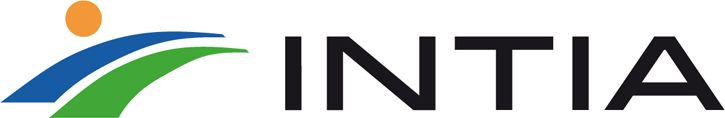 Composición de los órganos de gobierno, administración y dirección de la Sociedad y sus cargosDos representantes de los solicitantes de autorización de uso de la marca conforme al art. 4.1Campo de Lodosa, S.L. y Ekolo Productos Ecológicos, S.A.Un representante de los solicitantes de autorización de uso de la marca conforme al art. 4.2Katealde Artesanos, S.L.Un representante de los solicitantes de autorización de uso de la marca conforme al art. 4.3AN, S.Coop.Un representante de los solicitantes de autorización de uso de la marca conforme al art. 4.4Embutidos Goikoa, S.A.